February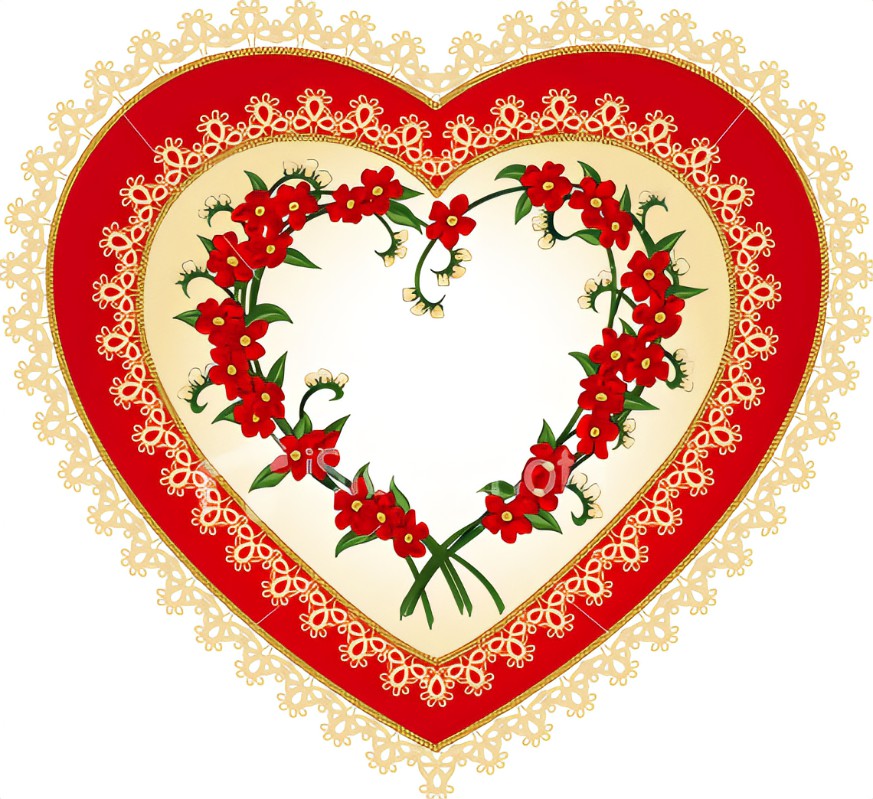 20231234Happy Birthday, Sue Hejhal!!Office Open, 10:30 AM-2:30 PM567891011Office Open, 10:30 AM-2:30 PMPack Food Bags, 11 AM121314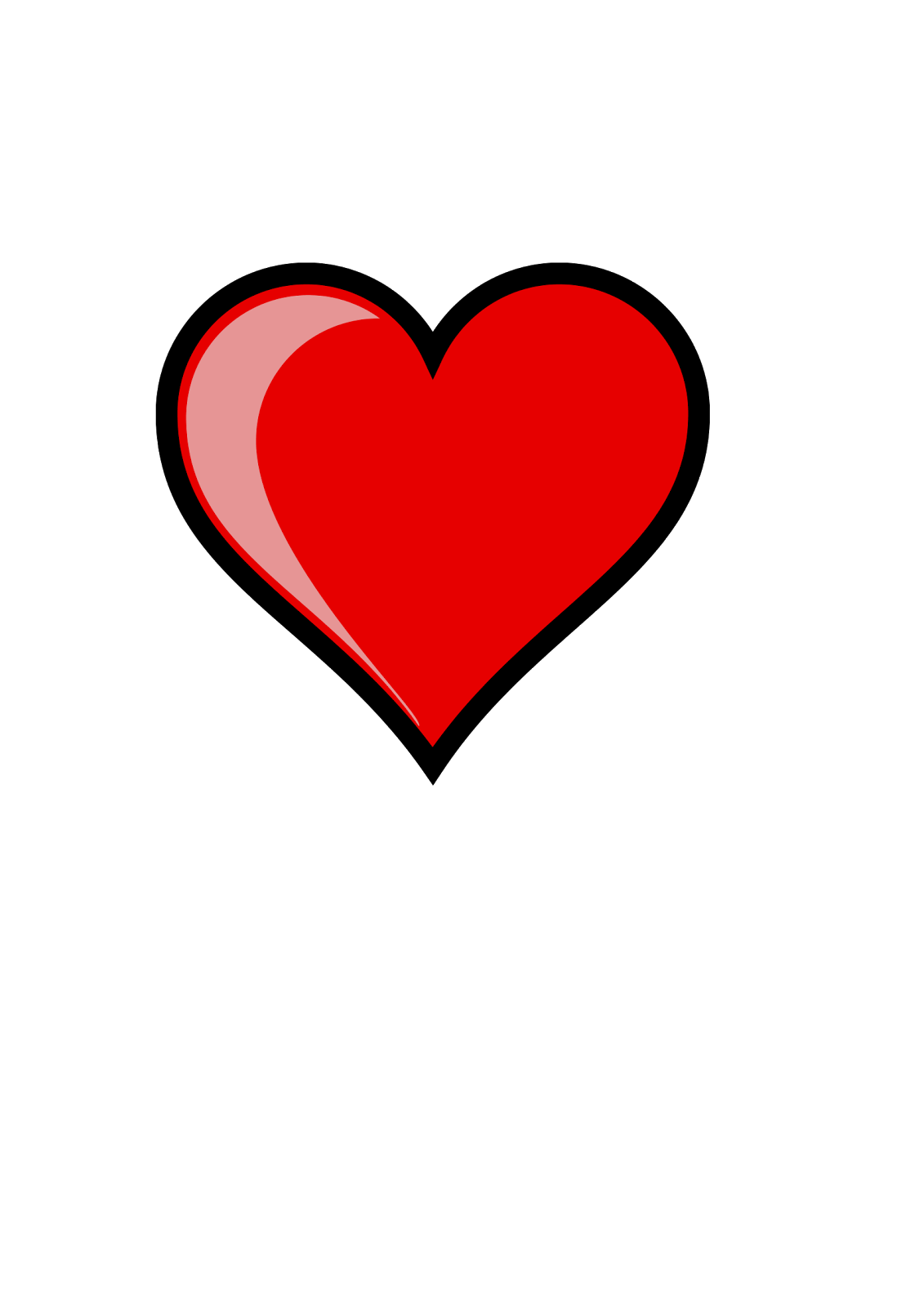 1516171819202122232425262728